GOVERNO DO ESTADO DE SÃO PAULO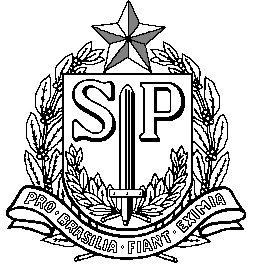 SECRETARIA DE ESTADO DA EDUCAÇÃODIRETORIA DE ENSINO – REGIÃO SÃO JOÃO DA BOA VISTAA Dirigente Regional de Ensino da Diretoria de Ensino Região São João da Boa Vista convoca, nos termos do DECRETO Nº 66.799, DE 31 DE MAIO DE 2022, que dispõe sobre o Programa Ensino Integral - PEI, de que trata a Lei Complementar nº 1.374, de 30 de março de 2022, e dá providências correlatas, os Docentes, classificados em escolas que aderiram ou integram o Programa de Ensino Integral e que não permanecerão atuando no referido programa, no ano letivo de 2023, independentemente do motivo, para participarem de sessão de escolha de vagas, devendo ser transferidos para outra Unidade Escolar.Data: 11/11/2022Horário: 9hLocal: Sede da Diretoria de Ensino Região São João da Boa VistaRua Riachuelo, nº 444 – Centro – São João da Boa Vista – SPRelação de convocados:DOCENTECPFCARLOS ALBERTO FERNANDES030.833.468-08JULIANA DE OLIVIERA MAZIERO168.307.458-02JULIANA DE OLIVEIRA MAZIERO168.307.458-02NILSON DONIZETI RODRIGUES104.647.728-50MARIA ANGÉLICA BLAZZI PARISI032.863.238-45ENIDE CAIXETA DOS SANTOS068.816.148-02MARCIA FABRICANTE110.038.528-23ERIKA CASSIANO LUCATELLI071.714.188-80LUCELI APARECIDA BORGES VIGORITO035.904.688-66TÂNIA TAÍS RODRIGUES DUTRA282.316.718-89MARCIA APARECIDA DA SILVA SPADARO120.500.608-74VANIZIA ALVES DE ASSIS114.544.128-95MAURÍCIO CÉSAR DA SILVA172.804.328-08DANIELA CRISTINA MARCONDES247.591.898-58IVANISIA DA SILVA GASPAR060.478.576-39GABRIELA BARREIRO STEFANI ESTEVES340.719.788-80PEDRO CANESQUI NETO307.292.728-69MELISSA GIORDAN SANTOS GARCIA120.302.588-22PAULA CRISTINA GIL REHDER040.481.508-12 PATRICIA MILAN GODOY361.514.648-42FRANCISCO CARLOS ZANETTI154.952.928-55PATRÍCIA MARIA RIBEIRO248.402.408-84MIRIAM ROBERTA ALVES DA CUNHA385.063.728-01SILVIO CARLOS THEZOLIN DE SOUZA328.246.218-26ADILSON FERREIRA CAMPANARO093.767.578-40ANA CLAUDIA COLOZZA DE OLIVEIRA368.765.828-76MARLI MARTINATTI105.706.988-47MARLEI RODRIGUES 108.035.528-66ROSA MARIA PINTO RIBEIRO084.133.238-00CLAUDIA RITA GONCALVES FUZETO259.470.918-28MARIA CRISTINA GIARETTA THEODORO DE SOUZA061.979.088-16MARIA ISABEL PEDROSO DE ARAÚJO292.215.888-82ADVALDO FERREIRA LEAL170.799.108-11VIVIANE MUCIN254.932.068-97